VSTUPNÍ KARTA/NEW EMPLOYEE FORM*Nehodící se skrtněte/Check as appropriateJméno/First name:   Příjmení/Surname: Rodné příjmení/Maiden name:    Stav/Marital status: Titul/Title:    Místo narození/Place of birth: Počet dětí/No. of children:  Státní občanství/Nationality: Datum narození/Date of birth    Rodné číslo/CZ personal identification number (if any) Číslo pasu (cizinci)/Passport number (foreign nationals): Kontaktní spojení/Contact informationTel no.mobil/Tel. mobile: E-mail: Adresa trvalého bydliště/Permanent address: PSČ/Post code: Adresa přechodného bydliště /Address of temporary stay in CZ PSČ/Post code Zdravotní pojišťovna v ČR/ Health insurer in CZ (e.g. VZP, OZP, etc.) * cizinci viz Manuál o zaměstnávání cizinců/see Foreign Employees ManualPředcházející zaměstnavatel/Previous employer: Adresa/Address: Další pracovní poměr  ano /  ne*/ Other current employment   yes /  no*Název zaměstnavatele/Name of employer: Adresa/Address: Dohoda o provedení práce/ Dohoda o pracovní činnosti  ano /  ne*Agreement to complete a job/ Agreement to perform work  yes /  no*Druh činnosti/ Type of activity : Název zaměstnavatele/ Name of employer: Adresa/ Address: OSVČ  ano /  ne* / Self-employed person  yes /  no*Datum od/From: Druh činnosti/Type of activity: Použivatel důchodu  ano /  ne* / Pensioner  yes /  no*Druh důchodu/Type of pension: Přiznán od/From: Číslo rozhodnutí/Decision number: * Vyplňujete-li tento údaj, je třeba jej doložit dokladem / Please submit proof of pensionStudent  ano /  ne* / Student  yes /  no*:Název školy/Name of school: Adresa/Address: * Vyplňujete-li tento údaj, je třeba jej doložit dokladem / Please submit proof of student statusZaměstnání v zahraničí  ano /  ne* / Employment abroad  yes /  no*:Zaměstnavatel/Employer: Adresa/Address: PSČ/Post code:  Stát/State: Cizozemské číslo pojištění/Foreign health insurance number: * Vyplňujete-li tento údaj, je třeba jej doložit dokladem o tomto pojištění/ Please submit a proof of foreign health insurance* cizinci viz Manuál o zaměstnávání cizinců/see Foreign Employees ManualZaměstnanec souhlasí s vyplácením mzdy na účet: / Employee agrees to payment of wages to the account:Číslo bankovního účtu/Bank account number: Peněžní ústav/Bank institution:  CIZINCI/FOREIGN NATIONALS:*IBAN: SWIFT CODE: Address of bank  * cizinci viz Manuál o zaměstnávání cizinců/see Foreign Employees ManualDalší údaje o cizinci nebo českém občanovi žijícího v zahraničí v dohodě neuvedené: /Other information about a foreign or Czech citizen living abroadnot included in this agreement:Číslo dokladu prokazujícího totožnost/ Identity card number: Typ dokladu/ Type of identity card: (I – průkaz totožnosti; P – pas; D – řidičský průkaz; O – ostatní)(I- ID card, P – passport, D – driver‘s licence, O – other)Stát, který doklad vydal/ Country which issued the document: Stát daňové rezidence/ State of tax residence: Číslo daňové identifikace ve státě daňové rezidence/ Tax identification number in state of tax residence: Typ daňové identifikace/ Tax ID type: (daňový identifikátor používaný v zemi daňové rezidence: např. R – rodné číslo; D – daňové identifikační číslo; S – číslo sociálního pojištění; J – jiné)(tax identifier used in country of tax residence. R- birth number, D – TIN, S – social insurance number, J – other number)Čestně prohlašuji, že veškeré údaje, která jsem uvedl/a jsou pravdivé a při jakékoliv změně budu neprodleně informovat svého zaměstnavatele.Zároveň svým podpisem dávám souhlas s použití mnou výše uvedených osobních údajů ke zpracování mzdové a personální agendy FSV UK.I solemnly declare that all the information I have provided is correct and that I will promptly inform the employer about any changed circumstances.By my signature I consent to use of the above data for personnel and salary purposes of the FSV UK.Dne/Date: 						Podpis/Signature:Univerzita KarlovaFakulta sociálních vědFaculty of Social Sciences, Charles UniversitySmetanovo nábř. 6, 110 01  Praha 1telefon: 222 112 249, 222 112 245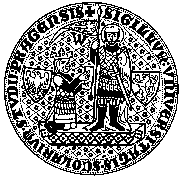 